Сессия №1                        Решение №20                   04 октября 2019 годаО «Перечне должностей муниципальной службы, замещение которых связано с ограничениями, налагаемыми на гражданина, замещавшего должность муниципальной службы, при заключении им трудового договора(предусмотренных ст. 12 Федерального закона от 25.12.2008 г. № 273-ФЗ «О противодействии коррупции»)»В целях определения перечня должностей муниципальной службы, замещение которых связано с ограничениями, налагаемыми на гражданина, замещавшего должность муниципальной службы, при заключении им трудового договора (предусмотренными ст. 12 Федерального закона от 25.12.2008 г. № 273-ФЗ «О противодействии коррупции»), принимая во внимание результаты согласования по включению должностей муниципальной службы в Перечень должностей муниципальной службы, замещение которых связано с ограничениями, налагаемыми на гражданина, замещавшего должность муниципальной службы, при заключении им трудового договора (предусмотренных ст. 12 Федерального закона от 25.12.2008 г. № 273-ФЗ «О противодействии коррупции»)» с представителями нанимателей (работодателями), руководствуясь Федеральным законом от 25.12.2008 года № 273-ФЗ «О противодействии коррупции», Федеральным законом  от  02.03. 2007 года № 25-ФЗ  «О муниципальной службе в Российской Федерации», Собрание депутатов Р Е Ш И Л О:1.Утвердить «Перечень должностей муниципальной службы, замещение которых связано с ограничениями, налагаемыми на гражданина, замещавшего должность муниципальной службы, при заключении им трудового договора (предусмотренными ст. 12 Федерального закона от 25.12.2008 г. № 273-ФЗ «О противодействии коррупции»)», согласно приложению.2.Признать утратившими силу   решения Собрания депутатов МО «Звениговский муниципальный район»:- от 18.02.2015 года № 40  «О «О перечне должностей муниципальной службы  муниципального образования «Звениговский муниципальный район», замещение которых связано с ограничениями, налагаемыми на гражданина, замещавшего должность муниципальной службы, при заключении им трудового договора (предусмотренные ст. 12 Федерального закона от 25.12.2008 г. № 273-ФЗ «О противодействии коррупции»)».- от 30.03.2016 года № 153 «О внесении изменений в решение Собрания депутатов от 18.02.2015 года № 40  «О «О перечне должностей муниципальной службы  муниципального образования «Звениговский муниципальный район», замещение которых связано с ограничениями, налагаемыми на гражданина, замещавшего должность муниципальной службы, при заключении им трудового договора (предусмотренные ст. 12 Федерального закона от 25.12.2008 г. № 273-ФЗ «О противодействии коррупции»)».- от 17.04.2019 года № 365 «О внесении изменений в решение Собрания депутатов муниципального образования «Звениговский муниципальный район»  от 18.02.2015 года № 40  «О «О перечне должностей муниципальной службы  муниципального образования «Звениговский муниципальный район», замещение которых связано с ограничениями, налагаемыми на гражданина, замещавшего должность муниципальной службы, при заключении им трудового договора (предусмотренные ст. 12 Федерального закона от 25.12.2008 г. № 273-ФЗ «О противодействии коррупции»)».3.Настоящее решение вступает в силу после его официального опубликования в газете муниципального учреждения «Редакция Звениговской районной газеты «Звениговская неделя» и на сайте муниципального образования «Звениговский муниципальный район» в информационно-телекоммуникационной сети «Интернет».Председатель Собрания депутатовЗвениговского муниципального района                                        Н.В. ЛабутинаПриложение к решению Собрания депутатовот 04 октября  2019  года  № 20Перечень должностей муниципальной службы, замещение которых связано с ограничениями, налагаемыми на гражданина, замещавшего должность муниципальной службы, при заключении им трудового договора (предусмотренными ст. 12 Федерального закона от 25.12.2008 г. № 273-ФЗ «О противодействии коррупции»)»1. Высшая группа должностей:-глава администрации Звениговского муниципального района; -первый заместитель главы администрации Звениговского муниципального района;-заместитель главы администрации Звениговского муниципального района, руководитель аппарата;-заместитель главы администрации Звениговского муниципального района*1;-заместитель главы администрации Звениговского муниципального района*2;-руководитель финансового отдела администрации Звениговского муниципального района.2. Главная группа должностей:-руководитель отдела культуры администрации Звениговского муниципального района;-руководитель отдела образования  администрации Звениговского муниципального района;-заместитель руководителя финансового отдела администрации Звениговского муниципального района; -начальник отдела, главный бухгалтер финансового отдела администрации Звениговского муниципального района;-руководитель отдела  по управлению муниципальным имуществом и земельными ресурсами администрации Звениговского муниципального района;-руководитель отдела муниципального хозяйства администрации Звениговского муниципального района;-руководитель отдела капитального строительства и архитектуры администрации Звениговского муниципального района;-руководитель отдела финансирования и бухгалтерского учета, главный бухгалтер администрации Звениговского муниципального района;-руководитель отдела ЗАГС администрации Звениговского муниципального района;-руководитель отдела экономики и развития сельскохозяйственного производства администрации Звениговского муниципального района;3. Ведущая группа должностей: -заместитель начальника отдела финансового отдела администрации Звениговского муниципального района;-консультант Собрания депутатов Звениговского муниципального района;-консультант администрации Звениговского муниципального района*3;-консультант администрации Звениговского муниципального района*4;-консультант финансового отдела администрации Звениговского муниципального района*5;-заведующий сектором развития сельскохозяйственного производства администрации  Звениговского муниципального района;4. Старшая группа должностей:-главный специалист отдела по управлению муниципальным имуществом и земельными ресурсами администрации Звениговского муниципального  района*6;  -главный специалист отдела образования администрации Звениговского муниципального района;-главный специалист отдела экономики и развития сельскохозяйственного производства администрации Звениговского муниципального района* 7;     -ведущий специалист отдела образования администрации Звениговского муниципального района*8.  -ведущий специалист отдела образования администрации Звениговского муниципального района*9.________________________________________*1  по вопросам экономического развития территорий;*2  по социальным вопросам;*3  секретарь комиссии по делам несовершеннолетних;*4  секретарь координационного совета по реализации подпрограммы «Жилье для молодой семьи»;*5  консультант по вопросам осуществления проверок финансово-хозяйственной деятельности получателей бюджетных средств;*6  главный специалист по земельным вопросам;*7  по вопросам размещения муниципального заказа;* 8 по вопросам опеки и попечительства;*9 по вопросам образовательной деятельности.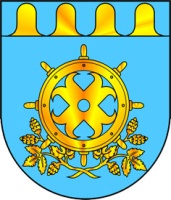 ЗВЕНИГОВО МУНИЦИПАЛ РАЙОНЫН  ДЕПУТАТ – ВЛАКЫН ПОГЫНЫН  ШЫМШЕ СОЗЫВШЕСОБРАНИЕ ДЕПУТАТОВ ЗВЕНИГОВСКОГО МУНИЦИПАЛЬНОГО РАЙОНАСЕДЬМОГО СОЗЫВА